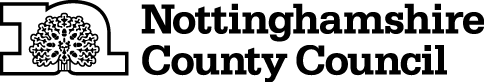 TEMPORARY CLOSURE OF FOOTPATHTHE NOTTINGHAMSHIRE COUNTY COUNCIL(KERSALL FOOTPATH NO.2 AND NO.4 AND MAPLEBECK FOOTPATH NO.3)(TEMPORARY PROHIBITION) CONTINUATION ORDER 2024NOTICE IS HEREBY GIVEN that the Nottinghamshire County Council HAS MADE an ORDER, under Sections 14 and 15(8) of the Road Traffic Regulation Act 1984, the effect of which will be: 	To continue the effects of THE NOTTINGHAMSHIRE COUNTY COUNCIL (KERSALL PUBLIC FOOTPATH 2) (TEMPORARY PROHIBITION) NOTICE 2024.  	That Notice came into force on 12th February 2024.  The effects are that:-No person shall: -  proceed on foot,	in the following lengths of Footpath at Kersall and Maplebeck in the District of Newark and Sherwood:	Kersall Footpath No.2 and No.4 and Maplebeck Footpath No.3, where it crosses the footbridge over the beck, at the path junction, on the parish boundary, at Grid Reference SK 7032 6216.AND NOTICE IS HEREBY FURTHER GIVEN that during the period of restriction there is no direct alternative route available for pedestrians.  IT IS INTENDED that the prohibition respecting the above highway or highways will apply as follows:-	To 11th August 2024 inclusive.The Continuation Order will come into force on 4th March 2024 and any prohibition contained in the continued Order shall apply on that day and on any subsequent day or days when it shall be necessary for the prohibition to apply to enable works to be carried out and the Order shall continue in full force until the works it is proposed to carry out are completed The duration of this Order may be extended with the approval of the relevant Secretary of State.The prohibition is required to protect public safety due to badly damaged footbridge which requires replacing.THIS NOTICE IS DATED THIS 29TH DAY OF FEBRUARY 2024Corporate Director of PlaceNottinghamshire County CouncilCounty HallNG2 7QPFor more information contact the Rights of Way office on 0115 977 5680